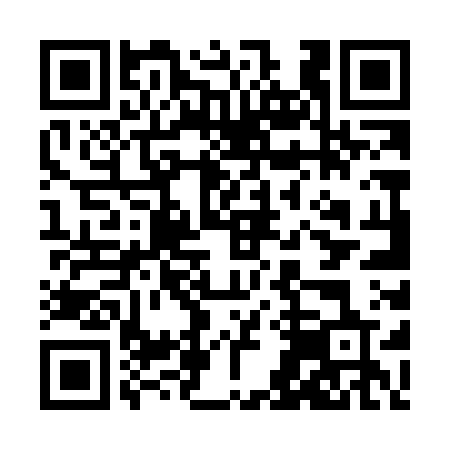 Ramadan times for Bhan Ahmad, PakistanMon 11 Mar 2024 - Wed 10 Apr 2024High Latitude Method: Angle Based RulePrayer Calculation Method: University of Islamic SciencesAsar Calculation Method: ShafiPrayer times provided by https://www.salahtimes.comDateDayFajrSuhurSunriseDhuhrAsrIftarMaghribIsha11Mon5:055:056:2612:213:446:176:177:3812Tue5:045:046:2512:213:446:176:177:3813Wed5:035:036:2412:213:446:186:187:3914Thu5:015:016:2212:203:456:196:197:4015Fri5:005:006:2112:203:456:196:197:4116Sat4:594:596:2012:203:456:206:207:4117Sun4:574:576:1912:193:456:216:217:4218Mon4:564:566:1712:193:466:216:217:4319Tue4:554:556:1612:193:466:226:227:4420Wed4:534:536:1512:193:466:236:237:4421Thu4:524:526:1412:183:466:246:247:4522Fri4:514:516:1212:183:466:246:247:4623Sat4:494:496:1112:183:466:256:257:4724Sun4:484:486:1012:173:476:266:267:4725Mon4:474:476:0812:173:476:266:267:4826Tue4:454:456:0712:173:476:276:277:4927Wed4:444:446:0612:163:476:286:287:5028Thu4:424:426:0512:163:476:286:287:5129Fri4:414:416:0312:163:476:296:297:5130Sat4:404:406:0212:163:476:306:307:5231Sun4:384:386:0112:153:476:306:307:531Mon4:374:375:5912:153:486:316:317:542Tue4:354:355:5812:153:486:326:327:553Wed4:344:345:5712:143:486:326:327:554Thu4:334:335:5612:143:486:336:337:565Fri4:314:315:5412:143:486:346:347:576Sat4:304:305:5312:143:486:346:347:587Sun4:284:285:5212:133:486:356:357:598Mon4:274:275:5112:133:486:366:368:009Tue4:264:265:4912:133:486:366:368:0110Wed4:244:245:4812:123:486:376:378:01